FORMULAIRE DE RENSEIGNEMENTS SUR LES ARRIVÉES/DÉPARTS ET LES HÔTELS VEUILLEZ REMPLIR CE FORMULAIRE ET LE RENVOYER D’ICI LE 12 NOVEMBRE 2021 :Parlement/organisation : 	Envoyé par	Nom			:  										Titre		: 										Parlement/organisation 	: 										Téléphone		: 			  courriel : 					Le Parlement espagnol ne pourra pas proposer de transport entre l’aéroport et les hôtels.À télécharger sur le site www.madrid143ipu.es À télécharger sur le site www.madrid143ipu.es À télécharger sur le site www.madrid143ipu.es 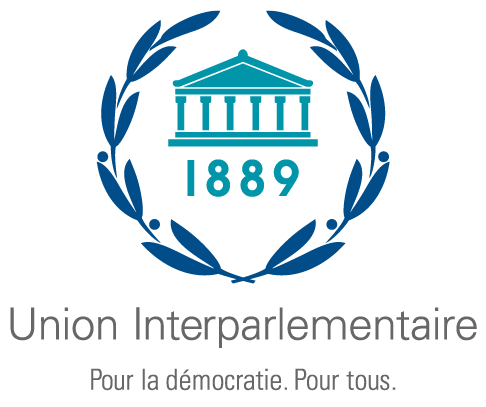 143e Assemblée de l'UIPMadrid (Espagne)26-30 novembre 2021143e Assemblée de l'UIPMadrid (Espagne)26-30 novembre 2021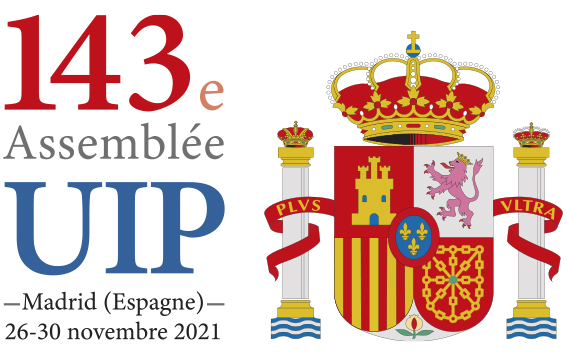 Secrétariat de la 143e Assemblée de l’UIP Carrera de San Jerónimo 36				Madrid						Espagne Tél	:	+34 91 390 6352 – +34 91 390 7293Courriel 	: 	ipu143@congreso.es                   :    ipu@viajeseci.esSite web	:	www.madrid143ipu.es 	Nom (M./Mme)PrénomPersonnes accompagnantesHôtelDateHeureDemande spécialeArrivéeDépartArrivéeDépartArrivéeDépartArrivéeDépartArrivéeDépartArrivéeDépart